О применении правил запрета розничной продажи на основании данных системы маркировки товаровС 1 апреля 2024 г. в соответствии с постановлением Правительства Российской Федерации от 21 ноября 2023 г. № 1944 «Об утверждении перечня случаев, при которых продажа товаров, подлежащих обязательной маркировке средствами идентификации, запрещена на основании информации, содержащейся в государственной информационной системе мониторинга за оборотом товаров, подлежащих обязательной маркировке средствами идентификации, или отсутствия в указанной государственной информационной системе необходимой информации о таких товарах, и особенностей внедрения указанного запрета в отношении отдельных товаров, а также Правил применения запрета продажи товаров, подлежащих обязательной маркировке средствами идентификации, на основании информации, содержащейся в государственной информационной системе мониторинга за оборотом товаров, подлежащих обязательной маркировке средствами идентификации, или отсутствия в указанной государственной информационной системе необходимой информации, в том числе правил получения информации2из указанной государственной информационной системы» (далее - постановление № 1944, Перечень, Правила запрета, информационная система маркировки, соответственно) поэтапно вводится запрет продажи товаров, подлежащих обязательной маркировке средствами идентификации, на основании информации, содержащейся в информационной системе маркировки, в случаях, указанных в Перечне.Пунктом 6 Правил запрета предусмотрено, что продавец не вправе осуществлять розничную продажу товара при наличии одного или нескольких случаев, указанных в Перечне.Одновременно в связи со вступлением с 1 апреля 2024 г. в силу постановления Правительства Российской Федерации от 21 декабря 2023 г. № 2219 «О внесении изменения в постановление Правительства Российской Федерации от 26 апреля 2019 г. № 515», Правила маркировки товаров, подлежащих обязательной маркировке средствами идентификации, будут дополнены пунктом 11(1), устанавливающим, что участники оборота товаров представляют в информационную систему маркировки сведения в целях применения запрета розничной продажи товаров (в том числе сведения, представляемые посредством запросов на проверку кода маркировки и обращений в целях формирования и актуализации баз данных кодов идентификации) в соответствии с Правилами запрета.Согласно части 16 статьи 20.1 Федерального закона от 28 декабря 2008 г. № 381-ФЗ «Об основах государственного регулирования торговой деятельности в Российской Федерации» участники оборота товаров, подлежащих обязательной маркировке средствами идентификации, несут ответственность за полноту, достоверность и своевременность передачи ими информации об обороте таких товаров в информационную систему маркировки в соответствии с законодательством Российской Федерации.За непредставление и (или) нарушение порядка и сроков представления в информационную систему маркировки сведений либо представление неполных и (или) недостоверных сведений предусмотрена административная ответственность3в соответствии со статьей 15.12.1 Кодекса Российской Федерации об административных правонарушениях (далее - КоАП).Таким образом, с 1 апреля 2024 года участники оборота, осуществляющие розничную продажу товаров, подлежащих обязательной маркировке средствами идентификации, с использованием контрольно-кассовой техники и не выполняющие обязательных требований, предусмотренных постановлением № 1944, по передаче в информационную систему маркировки сведений при сканировании средства идентификации на товаре на кассе (посредством запросов на проверку кода маркировки) и автоматизированных обращений в информационную систему маркировки (в целях формирования и актуализации у участника оборота баз данных кодов идентификации), могут быть привлечены к ответственности по статье 15.12.1 КоАП в виде наложения административного штрафа: для должностных лиц в размере от одной тысячи до десяти тысяч рублей; для юридических лиц от пятидесяти тысяч до ста тысяч рублей).Обращаем внимание, что для обеспечения соблюдения постановления № 1944 и утвержденных им Перечня и Правил запрета, участникам оборота товаров, осуществляющим розничную продажу маркированных товаров, необходимо:получить в личном кабинете информационной системы маркировки ключ доступа для осуществления проверок товаров с маркировкой на кассе перед продажей;обеспечить наличие кассового программного обеспечения, совместимого с режимом запрета продажи на кассе. Обновление кассового программного обеспечения выполняется представителями розничной торговли самостоятельно или с привлечением поставщиков и (или) специализированных организаций;провести обучение кассиров по работе с режимом запрета продажи на кассе.Дополнительно отмечаем, что в соответствии с пунктом 2 протокола заседания межведомственной рабочей группы по вопросам контроля введения на территории Российской Федерации маркировки товаров средствами идентификации от 7 февраля 2024 г. № 1пр Минпромторгом России совместно с Роспотребнадзором4и заинтересованными федеральными органами исполнительной власти ведется работа по подготовке предложений по определению индикаторов риска нарушения обязательных требований, предусмотренных постановлением №	1944,для их включения в Перечень индикаторов риска нарушения обязательных требований при осуществлении федерального государственного контроля (надзора) в области защиты прав потребителей, утвержденных приказом Роспотребнадзора от 14 сентября 2023 г. №2 635 «Об утверждении перечня индикаторов риска нарушения обязательных требований при осуществлении федерального государственного контроля (надзора) в области защиты прав потребителей».Учитывая изложенное, Минпромторг России просит довести указанную информацию до руководителей рабочих групп (оперативных штабов) по контролю введения системы маркировки товаров средствами идентификации, созданных в субъектах Российской Федерации во исполнение поручения Заместителя Председателя Правительства Российской Федерации - Руководителя Аппарата Правительства Российской Федерации Д.Ю. Григоренко от 16 июня 2020 г. № ДГ-П10-6410, региональных органов исполнительной власти в сфере торговли и предпринимательства, а также обеспечить информирование заинтересованных участников оборота (юридических лиц и индивидуальных предпринимателей, осуществляющих розничную продажу товаров, подлежащих обязательной маркировке средствами идентификации).Вопросы, возникающие в связи с подготовкой к соблюдению обязательных требований, установленных постановлением № 1944, просим направлять на адрес электронной почты: checkcodes@crpt.ru.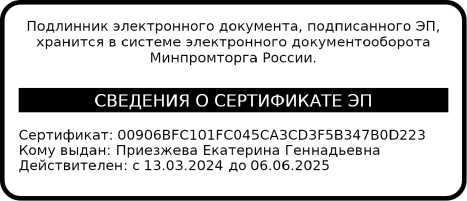 Е.Г. ПриезжеваСитникова Екатерина Валерьевна +7 (495) 547-88-88 (доб. 21641)